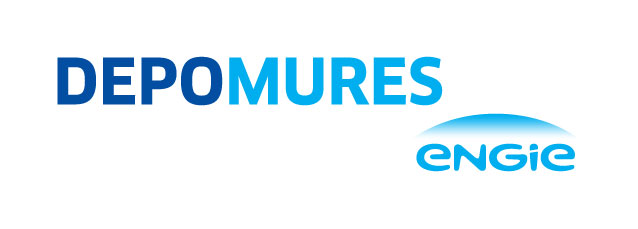 CERERE PENTRU ACORDAREA AVIZULUI ÎN VEDEREA AUTORIZĂRII EXECUTĂRII CONSTRUCȚIILOR/ALTOR LUCRĂRI AMPLASATE ÎN VECINĂTATEA OBIECTIVELOR/SISTEMELOR APARȚINÂND DEPOMUREŞ S.A.                                                  Rev. 2Conducătorul operatorului economic/Solicitantul ..............................................................................................................., cu sediul în..................................................................................................................................................................... ........................................................................................,str.……….…………….……………………….........................................,nr. ……................, cod poştal......................................., judeţul.........................................., înregistrat la oficiul registrului comertului sub nr...................................................................., cod fiscal....................................................., cont bancar ...........................................................................................................................................................................................................................................................................................................................................................telefon/fax…….………………….........................................., reprezentat prin...................................................................... ......................................................................................................................................................, având funcția de ......................................................................................., solicit acordarea avizului în vederea autorizării executării în vecinătatea obiectivelor/sistemelor aparținând DEPOMUREŞ S.A., a................................................................................. .......................................................................................................................................................................................................................................................................................................................................................................................................................................................................................................................................................................................ce va fi amplasată la adresa................................................................................................................................................ .............................................................................................................................................................................................Anexăm prezentei:Actul de identitate al solicitantului (copie);Certificat de înregistrare fiscală (numai pentru persoane juridice, copie);Certificat de Urbanism (copie);Extras de Carte funciara (copie);Plan de încadrare în zona la scara 1:25.000 sau 1:10.000 (copie color);Plan de situaţie la scara 1:500 sau 1:1000 (sau altă scară convenabilă), care să cuprindă amplasarea construcțiilor în perimetrul propus, precum și drumurile de acces aferente și care să conțină coordonatele stereo 70 ale terenului și lucrării de construcție (copie color); Planul de situaţie va fi vizat de DEPOMUREŞ S.A.; Documentația topografică se va depune și pe suport magnetic în format compatibil cu sistemul informatic de gestiune de tip GIS (DWG sau DXF).Memoriu tehnic privind lucrările avute în vedere (copie);Aviz de amplasament eliberat de S.N.G.N. ROMGAZ S.A. Sucursala Târgu-Mureş cu anexele aferente (planşele în copie color).Avizul de amplasament solicitat imi este necesar pentru obţinerea autorizaţiei de construire de către:Primăria …………………………………………......................Consiliul Judeţean ……………………………........................Data: ………………………				           Conducătorul operatorului economic / Solicitant							           ……………………………………………………....							           Semnătura …………………………………….......                                                                                               L.S. (pentru societati comerciale)